Episode of admitted patient care—separation date, DDMMYYYYExported from METEOR(AIHW's Metadata Online Registry)© Australian Institute of Health and Welfare 2024This product, excluding the AIHW logo, Commonwealth Coat of Arms and any material owned by a third party or protected by a trademark, has been released under a Creative Commons BY 4.0 (CC BY 4.0) licence. Excluded material owned by third parties may include, for example, design and layout, images obtained under licence from third parties and signatures. We have made all reasonable efforts to identify and label material owned by third parties.You may distribute, remix and build on this website’s material but must attribute the AIHW as the copyright holder, in line with our attribution policy. The full terms and conditions of this licence are available at https://creativecommons.org/licenses/by/4.0/.Enquiries relating to copyright should be addressed to info@aihw.gov.au.Enquiries or comments on the METEOR metadata or download should be directed to the METEOR team at meteor@aihw.gov.au.Episode of admitted patient care—separation date, DDMMYYYYIdentifying and definitional attributesIdentifying and definitional attributesMetadata item type:Data ElementShort name:Separation dateMETEOR identifier:270025Registration status:Health!, Standard 01/03/2005Tasmanian Health, Standard 02/09/2016Definition:The date on which an admitted patient completes an episode of care, expressed as DDMMYYYY.Data Element Concept:Episode of admitted patient care—separation dateValue Domain:Date DDMMYYYYValue domain attributesValue domain attributesValue domain attributesRepresentational attributesRepresentational attributesRepresentational attributesRepresentation class:DateDateData type:Date/TimeDate/TimeFormat:DDMMYYYYDDMMYYYYMaximum character length:88Data element attributes Data element attributes Collection and usage attributesCollection and usage attributesComments:There may be variations amongst jurisdictions with respect to the recording of separation date. This most often occurs for patients who are statistically separated after a period of leave (and who do not return for further hospital care). In this case, some jurisdictions may record the separation date as the date of statistical separation (and record intervening days as leave days) while other jurisdictions may retrospectively separate patients on the first day of leave. Despite the variations in recording of separation date for this group of patients, the current practices provide for the accurate recording of length of stay.Source and reference attributesSource and reference attributesOrigin:National Health Data CommitteeRelational attributesRelational attributesRelated metadata references:Is used in the formation of Episode of admitted patient care (postnatal)—length of stay (including leave days), total N[NN]Health!, Superseded 04/07/2007
Is used in the formation of Episode of admitted patient care—diagnosis related group, code (AR-DRG v 10.0) ANNATasmanian Health, Standard 19/06/2020
Is used in the formation of Episode of admitted patient care—diagnosis related group, code (AR-DRG v 6.0x) ANNATasmanian Health, Superseded 06/09/2016
Is used in the formation of Episode of admitted patient care—diagnosis related group, code (AR-DRG v 6) ANNAHealth!, Standard 30/06/2013
Is used in the formation of Episode of admitted patient care—diagnosis related group, code (AR-DRG v 7.0) ANNATasmanian Health, Superseded 06/09/2016
Is used in the formation of Episode of admitted patient care—diagnosis related group, code (AR-DRG v 7.0) ANNATasmanian Health, Standard 06/09/2016
Is used in the formation of Episode of admitted patient care—diagnosis related group, code (AR-DRG v 7) ANNAHealth!, Recorded 23/09/2014
Is used in the formation of Episode of admitted patient care—diagnosis related group, code (AR-DRG v 8.0) ANNATasmanian Health, Superseded 11/01/2018
Is used in the formation of Episode of admitted patient care—diagnosis related group, code (AR-DRG v 9.0) ANNATasmanian Health, Superseded 19/06/2020
Is used in the formation of Episode of admitted patient care—diagnosis related group, code (AR-DRG v5.1) ANNAHealth!, Superseded 22/12/2009
Is used in the formation of Episode of admitted patient care—length of stay (excluding leave days), total N[NN]Health!, Standard 01/03/2005 National Health Performance Authority (retired), Retired 01/07/2016Tasmanian Health, Standard 05/09/2016
Is used in the formation of Episode of admitted patient care—length of stay (including leave days) (postnatal), total N[NN]Health!, Standard 04/07/2007
Is used in the formation of Episode of admitted patient care—length of stay (including leave days), total N[NN]Health!, Standard 04/07/2007
Is used in the formation of Episode of admitted patient care—length of stay (including leave days), total N[NN]Health!, Superseded 04/07/2007
Is used in the formation of Episode of admitted patient care—major diagnostic category, code (AR-DRG v 6) NNHealth!, Standard 30/06/2013Tasmanian Health, Superseded 07/09/2016
Is used in the formation of Episode of admitted patient care—major diagnostic category, code (AR-DRG v 7) NNHealth!, Recorded 23/09/2014
Is used in the formation of Episode of admitted patient care—major diagnostic category, code (AR-DRG v 8.0) NNTasmanian Health, Superseded 12/01/2018
Is used in the formation of Episode of admitted patient care—major diagnostic category, code (AR-DRG v5.1) NNHealth!, Superseded 22/12/2009
Is used in the formation of Episode of care—number of psychiatric care days, total N[NNNN]Health!, Superseded 11/04/2014
Is used in the formation of Episode of care—number of psychiatric care days, total N[NNNN]Health!, Superseded 18/12/2019Tasmanian Health, Superseded 19/06/2020
Is used in the formation of Establishment—number of separations (financial year), total N[NNNNN]Health!, Standard 01/03/2005
Is re-engineered from  Separation date, version 5, DE, NHDD, NHIMG, Superseded 01/03/2005.pdf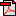  (15.2 KB)No registration status
See also Episode of admitted patient care—separation time, hhmmHealth!, Qualified 20/09/2021
See also Episode of admitted patient care—separation time, hhmmHealth!, Superseded 20/10/2021Tasmanian Health, Standard 19/06/2020
See also Episode of mental health care—episode end date, DDMMYYYYHealth!, Superseded 23/12/2020
See also Episode of mental health care—episode end date, DDMMYYYYHealth!, Superseded 17/01/2020
See also Episode of mental health care—episode end date, DDMMYYYYHealth!, Standard 23/12/2020
See also Episode of mental health care—episode end date, DDMMYYYYHealth!, Superseded 25/01/2018
See also Episode of mental health care—episode end date, DDMMYYYYHealth!, Superseded 12/12/2018
See also Episode of mental health care—episode end date, DDMMYYYYIndependent Hospital Pricing Authority, Standard 16/03/2016
See also Specialised mental health service—number of episodes of admitted care, total episodes N[NNNN]Health!, Standard 13/11/2014Implementation in Data Set Specifications:Acute coronary syndrome (clinical) DSSHealth!, Superseded 01/09/2012
Acute coronary syndrome (clinical) DSSHealth!, Superseded 01/10/2008
Acute coronary syndrome (clinical) DSSHealth!, Superseded 07/12/2005
Acute coronary syndrome (clinical) DSSHealth!, Superseded 02/05/2013
Acute coronary syndrome (clinical) NBPDS 2013-Health!, Standard 02/05/2013Implementation start date: 01/07/2013

Admitted patient care NMDSHealth!, Superseded 07/12/2005Implementation start date: 01/07/2005
Implementation end date: 30/06/2006
DSS specific information: For the provision of state and territory hospital data to Commonwealth agencies this field must:be ≤ last day of financial yearbe ≥ first day of financial yearbe ≥ Admission date

Admitted patient care NMDS 2006-07Health!, Superseded 23/10/2006Implementation start date: 01/07/2006
Implementation end date: 30/06/2007
DSS specific information: For the provision of state and territory hospital data to Commonwealth agencies this field must:be ≤ last day of financial yearbe ≥ first day of financial yearbe ≥ Admission date

Admitted patient care NMDS 2007-08Health!, Superseded 05/02/2008Implementation start date: 01/07/2007
Implementation end date: 30/06/2008
DSS specific information: For the provision of state and territory hospital data to Commonwealth agencies this field must:be ≤ last day of financial yearbe ≥ first day of financial yearbe ≥ Admission date

Admitted patient care NMDS 2008-09Health!, Superseded 04/02/2009Implementation start date: 01/07/2008
Implementation end date: 30/06/2009
DSS specific information: For the provision of state and territory hospital data to Commonwealth agencies this field must:be ≤ last day of financial yearbe ≥ first day of financial yearbe ≥ Admission date

Admitted patient care NMDS 2009-10Health!, Superseded 22/12/2009Implementation start date: 01/07/2009
Implementation end date: 30/06/2010
DSS specific information: For the provision of state and territory hospital data to Commonwealth agencies this field must:be ≤ last day of financial yearbe ≥ first day of financial yearbe ≥ Admission date

Admitted patient care NMDS 2010-11Health!, Superseded 18/01/2011Implementation start date: 01/07/2010
Implementation end date: 30/06/2011
DSS specific information: For the provision of state and territory hospital data to Commonwealth agencies this field must:be ≤ last day of financial yearbe ≥ first day of financial yearbe ≥ Admission date

Admitted patient care NMDS 2011-12Health!, Superseded 11/04/2012Implementation start date: 01/07/2011
Implementation end date: 30/06/2012
DSS specific information: For the provision of state and territory hospital data to Commonwealth agencies this field must:be ≤ last day of financial yearbe ≥ first day of financial yearbe ≥ Admission date

Admitted patient care NMDS 2012-13Health!, Superseded 02/05/2013Implementation start date: 01/07/2012
Implementation end date: 30/06/2013
DSS specific information: For the provision of state and territory hospital data to Commonwealth agencies this field must:be ≤ last day of financial yearbe ≥ first day of financial yearbe ≥ Admission date

Admitted patient care NMDS 2013-14Health!, Superseded 11/04/2014Implementation start date: 01/07/2013
Implementation end date: 30/06/2014
DSS specific information: For the provision of state and territory hospital data to Commonwealth agencies this field must:be ≤ last day of financial yearbe ≥ first day of financial yearbe ≥ Admission date

Admitted patient care NMDS 2014-15Health!, Superseded 13/11/2014Implementation start date: 01/07/2014
Implementation end date: 30/06/2015
DSS specific information: For the provision of state and territory hospital data to Commonwealth agencies this field must:be ≤ last day of financial yearbe ≥ first day of financial yearbe ≥ Admission date

Admitted patient care NMDS 2015-16Health!, Superseded 10/11/2015Implementation start date: 01/07/2015
Implementation end date: 30/06/2016
DSS specific information: For the provision of state and territory hospital data to Commonwealth agencies this field must:be ≤ last day of financial yearbe ≥ first day of financial yearbe ≥ Admission date

Admitted patient care NMDS 2016-17Health!, Superseded 05/10/2016Implementation start date: 01/07/2016
Implementation end date: 30/06/2017
DSS specific information: For the provision of state and territory hospital data to Commonwealth agencies this field must:be less than or equal to the last day of the financial yearbe greater than or equal to the first day of the financial yearbe greater than or equal to Admission date

Admitted patient care NMDS 2017-18Health!, Superseded 25/01/2018Implementation start date: 01/07/2017
Implementation end date: 30/06/2018
DSS specific information: For the provision of state and territory hospital data to Commonwealth agencies this field must:be less than or equal to the last day of the financial yearbe greater than or equal to the first day of the financial yearbe greater than or equal to Admission date

Admitted patient care NMDS 2018-19Health!, Superseded 12/12/2018Implementation start date: 01/07/2018
Implementation end date: 30/06/2019
DSS specific information: For the provision of state and territory hospital data to Australian Government agencies this field must:be less than or equal to the last day of the financial yearbe greater than or equal to the first day of the financial yearbe greater than or equal to Admission date

Admitted patient care NMDS 2019-20Health!, Superseded 18/12/2019Implementation start date: 01/07/2019
Implementation end date: 30/06/2020
DSS specific information: For the provision of state and territory hospital data to Australian Government agencies this field must:be less than or equal to the last day of the financial yearbe greater than or equal to the first day of the financial yearbe greater than or equal to Admission date

Admitted patient care NMDS 2020–21Health!, Superseded 05/02/2021Implementation start date: 01/07/2020
Implementation end date: 30/06/2021
DSS specific information: For the provision of state and territory hospital data to Australian Government agencies this field must:be less than or equal to the last day of the financial yearbe greater than or equal to the first day of the financial yearbe greater than or equal to Admission date.

Admitted patient care NMDS 2021–22Health!, Superseded 20/10/2021Implementation start date: 01/07/2021
Implementation end date: 30/06/2022
DSS specific information: For the provision of state and territory hospital data to Australian Government agencies this field must:be less than or equal to the last day of the financial yearbe greater than or equal to the first day of the financial yearbe greater than or equal to Admission date.

Admitted patient care NMDS 2022–23Health!, Standard 20/10/2021Implementation start date: 01/07/2022
Implementation end date: 30/06/2023
DSS specific information: For the provision of state and territory hospital data to Australian Government agencies this field must:be less than or equal to the last day of the financial yearbe greater than or equal to the first day of the financial yearbe greater than or equal to Admission date.

Admitted patient care separation (discharge) related data elements (TDLU) clusterTasmanian Health, Standard 18/05/2021
Admitted patient mental health care NMDSHealth!, Superseded 07/12/2005Implementation start date: 01/07/2005
Implementation end date: 30/06/2006
DSS specific information: For the provision of state and territory hospital data to Commonwealth agencies this field must:be ≤ last day of financial yearbe ≥ first day of financial yearbe ≥ Admission date

Admitted patient mental health care NMDSHealth!, Superseded 23/10/2006Implementation start date: 01/07/2006
Implementation end date: 30/06/2007
DSS specific information: For the provision of state and territory hospital data to Commonwealth agencies this field must:be ≤ last day of financial year   be ≥ first day of financial year   be ≥ Admission date

Admitted patient mental health care NMDS 2007-08Health!, Superseded 05/02/2008Implementation start date: 01/07/2007
Implementation end date: 30/06/2008
DSS specific information: For the provision of state and territory hospital data to Commonwealth agencies this field must:be ≤ last day of financial year   be ≥ first day of financial year   be ≥ Admission date

Admitted patient mental health care NMDS 2008-09Health!, Superseded 04/02/2009Implementation start date: 01/07/2008
Implementation end date: 30/06/2009
DSS specific information: For the provision of state and territory hospital data to Commonwealth agencies this field must:be ≤ last day of financial year   be ≥ first day of financial year   be ≥ Admission date

Admitted patient mental health care NMDS 2009-10Health!, Superseded 05/01/2010Implementation start date: 01/07/2009
Implementation end date: 30/06/2010
DSS specific information: For the provision of state and territory hospital data to Commonwealth agencies this field must:be ≤ last day of financial year   be ≥ first day of financial year   be ≥ Admission date

Admitted patient mental health care NMDS 2010-11Health!, Superseded 18/01/2011Implementation start date: 01/07/2010
Implementation end date: 30/06/2011
DSS specific information: For the provision of state and territory hospital data to Commonwealth agencies this field must:be ≤ last day of financial year   be ≥ first day of financial year   be ≥ Admission date

Admitted patient mental health care NMDS 2011-12Health!, Superseded 07/12/2011Implementation start date: 01/07/2011
Implementation end date: 30/06/2012
DSS specific information: For the provision of state and territory hospital data to Commonwealth agencies this field must:be ≤ last day of financial year   be ≥ first day of financial year   be ≥ Admission date

Admitted patient mental health care NMDS 2012-13Health!, Superseded 02/05/2013Implementation start date: 01/07/2012
Implementation end date: 30/06/2013
DSS specific information: For the provision of state and territory hospital data to Commonwealth agencies this field must:be ≤ last day of financial year   be ≥ first day of financial year   be ≥ Admission date

Admitted patient mental health care NMDS 2013-14Health!, Superseded 15/10/2014Implementation start date: 01/07/2013
Implementation end date: 30/06/2014
DSS specific information: For the provision of state and territory hospital data to Commonwealth agencies this field must:be ≤ last day of financial year   be ≥ first day of financial year   be ≥ Admission date

Admitted patient mental health care NMDS 2014-15Health!, Superseded 04/02/2015Implementation start date: 01/07/2014
Implementation end date: 30/06/2015
DSS specific information: For the provision of state and territory hospital data to Commonwealth agencies this field must:be less than or equal to the last day of the financial yearbe greater than or equal to the first day of the financial yearbe greater than or equal to Admission date

Admitted patient mental health care NMDS 2015-16Health!, Superseded 19/11/2015Implementation start date: 01/07/2015
Implementation end date: 30/06/2016
DSS specific information: For the provision of state and territory hospital data to Commonwealth agencies this field must:be less than or equal to the last day of the financial yearbe greater than or equal to the first day of the financial yearbe greater than or equal to Admission date

Admitted patient palliative care NMDSHealth!, Superseded 07/12/2005Implementation start date: 01/07/2005
Implementation end date: 30/06/2006
DSS specific information: For the provision of state and territory hospital data to Commonwealth agencies this field must:be ≤ last day of financial yearbe ≥ first day of financial yearbe ≥ Admission date

Admitted patient palliative care NMDS 2006-07 Health!, Superseded 23/10/2006Implementation start date: 01/07/2006
Implementation end date: 30/06/2007
DSS specific information: For the provision of state and territory hospital data to Commonwealth agencies this field must:be ≤ last day of financial yearbe ≥ first day of financial yearbe ≥ Admission date

Admitted patient palliative care NMDS 2007-08Health!, Superseded 05/02/2008Implementation start date: 01/07/2007
Implementation end date: 30/06/2008
DSS specific information: For the provision of state and territory hospital data to Commonwealth agencies this field must:be ≤ last day of financial yearbe ≥ first day of financial yearbe ≥ Admission date

Admitted patient palliative care NMDS 2008-09Health!, Superseded 04/02/2009Implementation start date: 01/07/2008
Implementation end date: 30/06/2009
DSS specific information: For the provision of state and territory hospital data to Commonwealth agencies this field must:be ≤ last day of financial yearbe ≥ first day of financial yearbe ≥ Admission date

Admitted patient palliative care NMDS 2009-10Health!, Superseded 05/01/2010Implementation start date: 01/07/2009
Implementation end date: 30/06/2010
DSS specific information: For the provision of state and territory hospital data to Commonwealth agencies this field must:be ≤ last day of financial year   be ≥ first day of financial year   be ≥ Admission date

Admitted patient palliative care NMDS 2010-11Health!, Superseded 21/12/2010Implementation start date: 01/07/2010
Implementation end date: 30/06/2011
DSS specific information: For the provision of state and territory hospital data to Commonwealth agencies this field must:be ≤ last day of financial yearbe ≥ first day of financial yearbe ≥ Admission date

Admitted patient palliative care NMDS 2011-12Health!, Superseded 07/03/2012Implementation start date: 01/07/2011
Implementation end date: 30/06/2012
DSS specific information: For the provision of state and territory hospital data to Commonwealth agencies this field must:be ≤ last day of financial yearbe ≥ first day of financial yearbe ≥ Admission date

Admitted patient palliative care NMDS 2012-13Health!, Superseded 02/05/2013Implementation start date: 01/07/2012
Implementation end date: 30/06/2013
DSS specific information: For the provision of state and territory hospital data to Commonwealth agencies this field must:be ≤ last day of financial yearbe ≥ first day of financial yearbe ≥ Admission date

Admitted patient palliative care NMDS 2013-14Health!, Superseded 15/10/2014Implementation start date: 01/07/2013
Implementation end date: 30/06/2014
DSS specific information: For the provision of state and territory hospital data to Commonwealth agencies this field must:be ≤ last day of financial yearbe ≥ first day of financial yearbe ≥ Admission date

Admitted patient palliative care NMDS 2014-15Health!, Superseded 04/02/2015Implementation start date: 01/07/2014
Implementation end date: 30/06/2015
DSS specific information: For the provision of state and territory hospital data to Commonwealth agencies this field must:be less than or equal to the last day of the financial yearbe greater than or equal to the first day of the financial yearbe greater than or equal to Admission date

Admitted patient palliative care NMDS 2015-16Health!, Superseded 19/11/2015Implementation start date: 01/07/2015
Implementation end date: 30/06/2016
DSS specific information: For the provision of state and territory hospital data to Commonwealth agencies this field must:be less than or equal to the last day of the financial yearbe greater than or equal to the first day of the financial yearbe greater than or equal to Admission date

Allied health admitted patient care NBPDSHealth!, Standard 12/12/2018
AROC inpatient data set specificationHealth!, Recorded 18/07/2007Implementation start date: 01/06/2007

Hospital patient experience DSS 2014-Health!, Recorded 11/10/2013Implementation start date: 01/07/2014

Intensive care DSSHealth!, Recorded 14/07/2006
Patient experience survey administration clusterHealth!, Recorded 11/10/2013
Perinatal NMDSHealth!, Superseded 07/12/2005Implementation start date: 01/07/2005
Implementation end date: 30/06/2006
DSS specific information: For the provision of state and territory hospital data to Commonwealth agencies this field must:be ≤ last day of financial yearbe ≥ first day of financial yearbe ≥ Admission date

Perinatal NMDSHealth!, Superseded 06/09/2006Implementation start date: 01/07/2006
Implementation end date: 30/06/2007
DSS specific information: For the provision of state and territory hospital data to Commonwealth agencies this field must:be ≤ last day of financial yearbe ≥ first day of financial yearbe ≥ Admission date

Perinatal NMDS 2007-2008Health!, Superseded 05/02/2008Implementation start date: 01/07/2007
Implementation end date: 30/06/2008
DSS specific information: For the provision of state and territory hospital data to Commonwealth agencies this field must:be ≤ last day of financial yearbe ≥ first day of financial yearbe ≥ Admission date

Perinatal NMDS 2008-2010Health!, Superseded 02/12/2009Implementation start date: 01/07/2008
Implementation end date: 30/06/2010
DSS specific information: For the provision of state and territory hospital data to Commonwealth agencies this field must:be ≤ last day of financial year   be ≥ first day of financial year   be ≥ Admission date

Perinatal NMDS 2010-2011Health!, Superseded 21/12/2010Implementation start date: 01/07/2010
Implementation end date: 30/06/2011
DSS specific information: For the provision of state and territory hospital data to Commonwealth agencies this field must:be <= last day of financial yearbe >= first day of financial yearbe >= Admission dateThis item is collected once for the mother and once for the baby.

Perinatal NMDS 2011-12Health!, Superseded 07/03/2012Implementation start date: 01/07/2011
Implementation end date: 30/06/2012
DSS specific information: For the provision of state and territory hospital data to Commonwealth agencies this field must:be <= last day of financial yearbe >= first day of financial yearbe >= Admission dateThis item is collected once for the mother and once for the baby.

Perinatal NMDS 2012-13Health!, Superseded 07/02/2013Implementation start date: 01/07/2012
Implementation end date: 30/06/2013
DSS specific information: For the provision of state and territory hospital data to Commonwealth agencies this field must:be <= last day of financial yearbe >= first day of financial yearbe >= Admission dateThis item is collected once for the mother and once for the baby.

Perinatal NMDS 2013-14Health!, Superseded 07/03/2014Implementation start date: 01/07/2013
Implementation end date: 30/06/2014
DSS specific information: For the provision of state and territory hospital data to Commonwealth agencies this field must:be <= last day of financial yearbe >= first day of financial yearbe >= Admission dateThis item is collected once for the mother and once for the baby.

Perinatal NMDS 2014-18Health!, Superseded 02/08/2017Implementation start date: 01/07/2014
Implementation end date: 30/06/2018
DSS specific information: For the provision of state and territory hospital data to Commonwealth agencies this field must:be <= last day of financial yearbe >= first day of financial yearbe >= Admission dateThis item is collected once for the mother and once for the baby.

Perinatal NMDS 2018-19Health!, Superseded 12/12/2018Implementation start date: 01/07/2018
Implementation end date: 30/06/2019
DSS specific information: For the provision of state and territory hospital data to Australian Government agencies this field must:be <= last day of financial yearbe >= first day of financial yearbe >= Admission dateThis item is collected once for the mother and once for the baby.In the case of multiple births, this item should be recorded for each baby born.

Perinatal NMDS 2019–20Health!, Superseded 03/12/2020Implementation start date: 01/07/2019
Implementation end date: 30/06/2020
DSS specific information: For the provision of state and territory hospital data to Australian Government agencies this field must:be <= last day of financial yearbe >= first day of financial yearbe >= Admission dateThis data element is recorded once for the mother and once for the baby.In the case of multiple births, this data element should be recorded for each baby born.

Perinatal NMDS 2020–21Health!, Superseded 03/12/2020Implementation start date: 01/07/2020
Implementation end date: 30/06/2021
DSS specific information: For the provision of state and territory hospital data to Australian Government agencies this field must:be <= last day of financial yearbe >= first day of financial yearbe >= admission dateThis data element is recorded once for the mother and once for the baby.In the case of multiple births, this data element should be recorded for each baby born.

Perinatal NMDS 2021–22Health!, Superseded 17/12/2021Implementation start date: 01/07/2021
Implementation end date: 30/06/2022
Conditional obligation: This data element is only to be recorded if the response to the Birth event—actual setting of birth, code N data element is Code 1 (Hospital, excluding birth centre), Code 2 (Birth centre, attached to hospital) or Code 3 (Birth centre, free standing).
DSS specific information: For the provision of state and territory hospital data to Australian Government agencies this field must:be ≤ last day of financial yearbe ≥ first day of financial yearbe ≥ admission dateThis data element is recorded once for the mother and once for the baby. In the case of multiple births, this data element should be recorded for each baby born.

Perinatal NMDS 2022–23Health!, Standard 17/12/2021Implementation start date: 01/07/2022
Implementation end date: 30/06/2023
Conditional obligation: This data element is only to be recorded if the response to the Birth event—actual setting of birth, code N data element is Code 1 (Hospital, excluding birth centre), Code 2 (Birth centre, attached to hospital) or Code 3 (Birth centre, free standing).
DSS specific information: For the provision of state and territory hospital data to Australian Government agencies this field must:be ≤ last day of financial yearbe ≥ first day of financial yearbe ≥ admission dateThis data element is recorded once for the mother and once for the baby. In the case of multiple births, this data element should be recorded for each baby born.

Surveillance of healthcare associated infection: Staphylococcus aureus bacteraemia NBPDSHealth!, Standard 15/11/2012
Tasmanian Admitted Patient Data Set - 2016Tasmanian Health, Superseded 10/01/2018Implementation start date: 01/07/2016
Implementation end date: 30/06/2017

Tasmanian Admitted Patient Data Set - 2017Tasmanian Health, Superseded 10/01/2018Implementation start date: 01/07/2017
Implementation end date: 30/06/2018

Tasmanian Admitted Patient Data Set - 2018Tasmanian Health, Superseded 12/04/2019Implementation start date: 01/07/2018
Implementation end date: 30/06/2019

Tasmanian Admitted Patient Data Set - 2019Tasmanian Health, Superseded 17/06/2020Implementation start date: 01/07/2019
Implementation end date: 30/06/2020

Tasmanian Admitted Patient Data Set - 2020Tasmanian Health, Standard 10/07/2020Implementation start date: 01/07/2020
Implementation end date: 30/06/2021

Implementation in Indicators:Australian Health Performance Framework: PI 2.2.3–Sentinel events, 2020Health!, Qualified 16/02/2022
Australian Health Performance Framework: PI 2.4.1–Unplanned hospital readmission rates, 2019Health!, Standard 09/04/2020
Australian Health Performance Framework: PI 2.4.1–Unplanned hospital readmission rates, 2020Health!, Standard 13/10/2021
Australian Health Performance Framework: PI 3.1.1–Incidence of heart attacks (acute coronary events), 2019Health!, Standard 09/04/2020
Australian Health Performance Framework: PI 3.1.1–Incidence of heart attacks (acute coronary events), 2019Health!, Standard 09/04/2020
Australian Health Performance Framework: PI 3.1.1–Incidence of heart attacks (acute coronary events), 2020Health!, Standard 13/10/2021
Australian Health Performance Framework: PI 3.1.1–Incidence of heart attacks (acute coronary events), 2020Health!, Standard 13/10/2021
Heavy menstrual bleeding clinical care standard indicators: 8-Hospital rate of hysterectomy per 100 episodesHealth!, Standard 17/10/2018
National Healthcare Agreement: P41-Falls resulting in patient harm in hospitals, 2010Health!, Superseded 08/06/2011
National Healthcare Agreement: P42-Intentional self-harm in hospitals, 2010Health!, Superseded 08/06/2011
National Healthcare Agreement: P43-Unplanned/unexpected readmissions within 28 days of selected surgical admissions, 2010Health!, Superseded 08/06/2011
National Healthcare Agreement: P45-Rates of services: Overnight separations, 2010Health!, Superseded 08/06/2011
National Healthcare Agreement: P47-Rates of services: Non-acute care separations, 2010Health!, Superseded 08/06/2011
National Healthcare Agreement: P52-Falls resulting in patient harm in residential aged care, 2010Health!, Superseded 08/06/2011
National Healthcare Agreement: P56-People aged 65 years or over receiving sub-acute services, 2010Health!, Superseded 08/06/2011
National Healthcare Agreement: PI 09-Incidence of heart attacks (acute coronary events), 2015Health!, Superseded 08/07/2016
National Healthcare Agreement: PI 09-Incidence of heart attacks, 2013Health!, Superseded 30/04/2014
National Healthcare Agreement: PI 09-Incidence of heart attacks, 2014Health!, Superseded 14/01/2015
National Healthcare Agreement: PI 09–Incidence of heart attacks (acute coronary events), 2016Health!, Superseded 31/01/2017
National Healthcare Agreement: PI 09–Incidence of heart attacks (acute coronary events), 2017Health!, Superseded 30/01/2018
National Healthcare Agreement: PI 09–Incidence of heart attacks (acute coronary events), 2018Health!, Superseded 19/06/2019
National Healthcare Agreement: PI 09–Incidence of heart attacks (acute coronary events), 2019Health!, Superseded 13/03/2020
National Healthcare Agreement: PI 09–Incidence of heart attacks (acute coronary events), 2020Health!, Standard 13/03/2020
National Healthcare Agreement: PI 09–Incidence of heart attacks (acute coronary events), 2021Health!, Standard 16/09/2020
National Healthcare Agreement: PI 09–Incidence of heart attacks (acute coronary events), 2021Health!, Standard 16/09/2020
National Healthcare Agreement: PI 09–Incidence of heart attacks (acute coronary events), 2022Health!, Standard 24/09/2021
National Healthcare Agreement: PI 09–Incidence of heart attacks (acute coronary events), 2022Health!, Standard 24/09/2021
National Healthcare Agreement: PI 23-Unplanned hospital readmission rates, 2013Health!, Superseded 30/04/2014
National Healthcare Agreement: PI 23-Unplanned hospital readmission rates, 2014Health!, Superseded 14/01/2015
National Healthcare Agreement: PI 23-Unplanned hospital readmission rates, 2015Health!, Superseded 08/07/2016
National Healthcare Agreement: PI 23–Unplanned hospital readmission rates, 2016Health!, Superseded 31/01/2017
National Healthcare Agreement: PI 23–Unplanned hospital readmission rates, 2017Health!, Superseded 30/01/2018
National Healthcare Agreement: PI 23–Unplanned hospital readmission rates, 2018Health!, Superseded 19/06/2019
National Healthcare Agreement: PI 23–Unplanned hospital readmission rates, 2019Health!, Superseded 13/03/2020
National Healthcare Agreement: PI 23–Unplanned hospital readmission rates, 2020Health!, Standard 13/03/2020
National Healthcare Agreement: PI 23–Unplanned hospital readmission rates, 2021Health!, Standard 19/11/2020
National Healthcare Agreement: PI 23–Unplanned hospital readmission rates, 2022Health!, Standard 24/09/2021
National Healthcare Agreement: PI 27-Number of hospital patient days used by those eligible and waiting for residential aged care, 2013Health!, Superseded 30/04/2014
National Healthcare Agreement: PI 27-Number of hospital patient days used by those eligible and waiting for residential aged care, 2014Health!, Superseded 14/01/2015
National Healthcare Agreement: PI 27-Number of hospital patient days used by those eligible and waiting for residential aged care, 2015Health!, Superseded 08/07/2016
National Healthcare Agreement: PI 27–Number of hospital patient days used by those eligible and waiting for residential aged care, 2016Health!, Superseded 31/01/2017
National Healthcare Agreement: PI 27–Number of hospital patient days used by those eligible and waiting for residential aged care, 2017Health!, Superseded 30/01/2018
National Healthcare Agreement: PI 27–Number of hospital patient days used by those eligible and waiting for residential aged care, 2018Health!, Superseded 19/06/2019
National Healthcare Agreement: PI 27–Number of hospital patient days used by those eligible and waiting for residential aged care, 2019Health!, Superseded 13/03/2020
National Healthcare Agreement: PI 27–Number of hospital patient days used by those eligible and waiting for residential aged care, 2020Health!, Standard 13/03/2020
National Healthcare Agreement: PI 27–Number of hospital patient days used by those eligible and waiting for residential aged care, 2021Health!, Standard 16/09/2020
National Healthcare Agreement: PI 27–Number of hospital patient days used by those eligible and waiting for residential aged care, 2022Health!, Standard 24/09/2021
National Healthcare Agreement: PI 41-Falls resulting in patient harm in hospitals, 2011Health!, Superseded 31/10/2011
National Healthcare Agreement: PI 41-Falls resulting in patient harm in hospitals, 2012Health!, Retired 25/06/2013
National Healthcare Agreement: PI 42-Intentional self-harm in hospitals, 2011Health!, Superseded 31/10/2011
National Healthcare Agreement: PI 42-Intentional self-harm in hospitals, 2012Health!, Retired 25/06/2013
National Healthcare Agreement: PI 43-Unplanned/unexpected readmissions within 28 days of selected surgical admissions, 2011Health!, Superseded 31/10/2011
National Healthcare Agreement: PI 43-Unplanned/unexpected readmissions within 28 days of selected surgical episodes of care, 2012Health!, Superseded 25/06/2013
National Healthcare Agreement: PI 45-Rates of services: Overnight separations, 2011Health!, Superseded 31/10/2011
National Healthcare Agreement: PI 45-Rates of services: Overnight separations, 2012Health!, Retired 25/06/2013
National Healthcare Agreement: PI 47-Rates of services: Non-acute care separations, 2011Health!, Superseded 31/10/2011
National Healthcare Agreement: PI 47-Rates of services: Non-acute care separations, 2012Health!, Retired 25/06/2013
National Healthcare Agreement: PI 52-Falls in residential aged care resulting in patient harm and treated in hospital, 2011Health!, Superseded 31/10/2011
National Healthcare Agreement: PI 52-Falls in residential aged care resulting in patient harm and treated in hospital, 2012Health!, Retired 25/06/2013
National Healthcare Agreement: PI 56-People aged 65 years or over receiving sub-acute services, 2011Health!, Superseded 31/10/2011
National Healthcare Agreement: PI 56-People aged 65 years or over receiving sub-acute services, 2012Health!, Retired 25/06/2013
National Healthcare Agreement: PI 57-Hospital patient days used by those eligible and waiting for residential aged care, 2011Health!, Superseded 31/10/2011
National Healthcare Agreement: PI 57-Hospital patient days used by those eligible and waiting for residential aged care, 2012Health!, Superseded 25/06/2013
National Indigenous Reform Agreement: P03-Hospitalisation rates by principal diagnosis, 2010Community Services (retired), Superseded 04/04/2011
National Indigenous Reform Agreement: P11-Child under 5 hospitalisation rates by principal diagnosis, 2010Community Services (retired), Superseded 04/04/2011
National Indigenous Reform Agreement: PI 03-Hospitalisation rates by principal diagnosis, 2011Indigenous, Superseded 01/07/2012
National Indigenous Reform Agreement: PI 03-Hospitalisation rates by principal diagnosis, 2012Indigenous, Superseded 13/06/2013
National Indigenous Reform Agreement: PI 11-Child under 5 hospitalisation rates by principal diagnosis, 2011Indigenous, Superseded 01/07/2012
National Indigenous Reform Agreement: PI 11-Child under 5 hospitalisation rates by principal diagnosis, 2012Indigenous, Superseded 13/06/2013
Palliative Care and End-of-Life Care: PI 02-Average length of palliative care inpatient stay, 2021Health!, Qualified 21/10/2021
Service Agreement - Department of Health and Human Services Tasmania: 2012, KPI11-Weighted separations, 2012Tasmanian Health, Superseded 09/12/2016
Service Agreement - Department of Health and Human Services Tasmania: 2013, KPI??-Weighted separations, 2013Tasmanian Health, Superseded 09/12/2016
Service Agreement - Department of Health and Human Services Tasmania: 2014, Weighted separations, 2014Tasmanian Health, Superseded 09/12/2016
Service Agreement - Department of Health and Human Services Tasmania: 2016, ACT1, Admitted patient, Acute admitted raw separations, 2016Tasmanian Health, Superseded 28/03/2019
Service Agreement - Department of Health and Human Services Tasmania: 2017, EF3 - 28 day readmission rate - all patients (excludes mental health patients), 2017Tasmanian Health, Superseded 28/03/2019
Used as Disaggregation
National Healthcare Agreement: PI 62-Hospitalisation for injury and poisoning, 2011Health!, Superseded 31/10/2011
Australian Health Performance Framework: PI 2.4.1–Unplanned hospital readmission rates, 2019Health!, Standard 09/04/2020
Australian Health Performance Framework: PI 2.4.1–Unplanned hospital readmission rates, 2020Health!, Standard 13/10/2021
Heavy menstrual bleeding clinical care standard indicators: 8-Hospital rate of hysterectomy per 100 episodesHealth!, Standard 17/10/2018
National Healthcare Agreement: P41-Falls resulting in patient harm in hospitals, 2010Health!, Superseded 08/06/2011
National Healthcare Agreement: P42-Intentional self-harm in hospitals, 2010Health!, Superseded 08/06/2011
National Healthcare Agreement: P43-Unplanned/unexpected readmissions within 28 days of selected surgical admissions, 2010Health!, Superseded 08/06/2011
National Healthcare Agreement: PB 07-By 2014-15, improve the provision of primary care and reduce the proportion of potentially preventable hospital admissions by 7.6 per cent over the 2006-07 baseline to 8.5 per cent of total hospital admissions, 2011Health!, Superseded 30/10/2011
National Healthcare Agreement: PB 07-By 2014-15, improve the provision of primary care and reduce the proportion of potentially preventable hospital admissions by 7.6 per cent over the 2006-07 baseline to 8.5 per cent of total hospital admissions, 2012Health!, Superseded 25/06/2013
National Healthcare Agreement: PB f-By 2014-15, improve the provision of primary care and reduce the proportion of potentially preventable hospital admissions by 7.6 per cent over the 2006-07 baseline to 8.5 per cent of total hospital admissions, 2013Health!, Superseded 30/04/2014
National Healthcare Agreement: PB f-By 2014-15, improve the provision of primary care and reduce the proportion of potentially preventable hospital admissions by 7.6 per cent over the 2006-07 baseline to 8.5 per cent of total hospital admissions, 2014Health!, Superseded 14/01/2015
National Healthcare Agreement: PB f-By 2014-15, improve the provision of primary care and reduce the proportion of potentially preventable hospital admissions by 7.6 per cent over the 2006-07 baseline to 8.5 per cent of total hospital admissions, 2015Health!, Superseded 08/07/2016
National Healthcare Agreement: PB f–By 2014–15, improve the provision of primary care and reduce the proportion of potentially preventable hospital admissions by 7.6 per cent over the 2006-07 baseline to 8.5 per cent of total hospital admissions, 2016Health!, Superseded 31/01/2017
National Healthcare Agreement: PB f–By 2014–15, improve the provision of primary care and reduce the proportion of potentially preventable hospital admissions by 7.6 per cent over the 2006-07 baseline to 8.5 per cent of total hospital admissions, 2017Health!, Superseded 30/01/2018
National Healthcare Agreement: PB f–By 2014–15, improve the provision of primary care and reduce the proportion of potentially preventable hospital admissions by 7.6 per cent over the 2006-07 baseline to 8.5 per cent of total hospital admissions, 2018Health!, Superseded 19/06/2019
National Healthcare Agreement: PB f–By 2014–15, improve the provision of primary care and reduce the proportion of potentially preventable hospital admissions by 7.6 per cent over the 2006-07 baseline to 8.5 per cent of total hospital admissions, 2019Health!, Superseded 13/03/2020
National Healthcare Agreement: PB f–By 2014–15, improve the provision of primary care and reduce the proportion of potentially preventable hospital admissions by 7.6 per cent over the 2006-07 baseline to 8.5 per cent of total hospital admissions, 2020Health!, Standard 13/03/2020
National Healthcare Agreement: PB f–By 2014–15, improve the provision of primary care and reduce the proportion of potentially preventable hospital admissions by 7.6 per cent over the 2006-07 baseline to 8.5 per cent of total hospital admissions, 2021Health!, Standard 16/09/2020
National Healthcare Agreement: PB f–By 2014–15, improve the provision of primary care and reduce the proportion of potentially preventable hospital admissions by 7.6 per cent over the 2006-07 baseline to 8.5 per cent of total hospital admissions, 2022Health!, Standard 24/09/2021
National Healthcare Agreement: PB g-Better health: the rate of Staphylococcus aureus (including MRSA) bacteraemia is no more than 2.0 per 10,000 occupied bed days for acute care public hospitals by 2011–12 in each state and territory, 2014Health!, Superseded 14/01/2015
National Healthcare Agreement: PI 23-Unplanned hospital readmission rates, 2013Health!, Superseded 30/04/2014
National Healthcare Agreement: PI 23-Unplanned hospital readmission rates, 2014Health!, Superseded 14/01/2015
National Healthcare Agreement: PI 23-Unplanned hospital readmission rates, 2015Health!, Superseded 08/07/2016
National Healthcare Agreement: PI 23–Unplanned hospital readmission rates, 2016Health!, Superseded 31/01/2017
National Healthcare Agreement: PI 23–Unplanned hospital readmission rates, 2017Health!, Superseded 30/01/2018
National Healthcare Agreement: PI 23–Unplanned hospital readmission rates, 2018Health!, Superseded 19/06/2019
National Healthcare Agreement: PI 23–Unplanned hospital readmission rates, 2019Health!, Superseded 13/03/2020
National Healthcare Agreement: PI 23–Unplanned hospital readmission rates, 2020Health!, Standard 13/03/2020
National Healthcare Agreement: PI 23–Unplanned hospital readmission rates, 2021Health!, Standard 19/11/2020
National Healthcare Agreement: PI 23–Unplanned hospital readmission rates, 2022Health!, Standard 24/09/2021
National Healthcare Agreement: PI 27-Number of hospital patient days used by those eligible and waiting for residential aged care, 2013Health!, Superseded 30/04/2014
National Healthcare Agreement: PI 27-Number of hospital patient days used by those eligible and waiting for residential aged care, 2014Health!, Superseded 14/01/2015
National Healthcare Agreement: PI 27-Number of hospital patient days used by those eligible and waiting for residential aged care, 2015Health!, Superseded 08/07/2016
National Healthcare Agreement: PI 27–Number of hospital patient days used by those eligible and waiting for residential aged care, 2016Health!, Superseded 31/01/2017
National Healthcare Agreement: PI 27–Number of hospital patient days used by those eligible and waiting for residential aged care, 2017Health!, Superseded 30/01/2018
National Healthcare Agreement: PI 27–Number of hospital patient days used by those eligible and waiting for residential aged care, 2018Health!, Superseded 19/06/2019
National Healthcare Agreement: PI 27–Number of hospital patient days used by those eligible and waiting for residential aged care, 2019Health!, Superseded 13/03/2020
National Healthcare Agreement: PI 27–Number of hospital patient days used by those eligible and waiting for residential aged care, 2020Health!, Standard 13/03/2020
National Healthcare Agreement: PI 27–Number of hospital patient days used by those eligible and waiting for residential aged care, 2021Health!, Standard 16/09/2020
National Healthcare Agreement: PI 27–Number of hospital patient days used by those eligible and waiting for residential aged care, 2022Health!, Standard 24/09/2021
National Healthcare Agreement: PI 41-Falls resulting in patient harm in hospitals, 2011Health!, Superseded 31/10/2011
National Healthcare Agreement: PI 41-Falls resulting in patient harm in hospitals, 2012Health!, Retired 25/06/2013
National Healthcare Agreement: PI 42-Intentional self-harm in hospitals, 2011Health!, Superseded 31/10/2011
National Healthcare Agreement: PI 42-Intentional self-harm in hospitals, 2012Health!, Retired 25/06/2013
National Healthcare Agreement: PI 43-Unplanned/unexpected readmissions within 28 days of selected surgical admissions, 2011Health!, Superseded 31/10/2011
National Healthcare Agreement: PI 43-Unplanned/unexpected readmissions within 28 days of selected surgical episodes of care, 2012Health!, Superseded 25/06/2013
National Healthcare Agreement: PI 57-Hospital patient days used by those eligible and waiting for residential aged care, 2011Health!, Superseded 31/10/2011
National Healthcare Agreement: PI 57-Hospital patient days used by those eligible and waiting for residential aged care, 2012Health!, Superseded 25/06/2013
Service Agreement - Department of Health and Human Services Tasmania: 2017, EF3 - 28 day readmission rate - all patients (excludes mental health patients), 2017Tasmanian Health, Superseded 28/03/2019